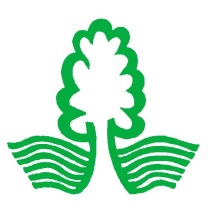 Breakfast Club Registration Form: (The registration form must be completed before a child can attend the Breakfast Club)1st Child’s Full Name: Class:2nd Child’s Full Name:Class:3rd Child’s Full Name:Class:Address:Please give telephone numbers of responsible adults whom we could contact in an emergency between 8am and 9am:Please give telephone numbers of responsible adults whom we could contact in an emergency between 8am and 9am:Please give telephone numbers of responsible adults whom we could contact in an emergency between 8am and 9am:Please give telephone numbers of responsible adults whom we could contact in an emergency between 8am and 9am:Please give telephone numbers of responsible adults whom we could contact in an emergency between 8am and 9am:1st Contact Name:Mobile:Home:Work: Email:2nd Contact Name:Mobile:Home:Work: Email:2nd Contact Name:Mobile:Home:Work: Email:Does your child have any special dietary requirements?Vegetarian                     Nut Allergies                        Dairy/Lactose Intolerance     Does your child have any special dietary requirements?Vegetarian                     Nut Allergies                        Dairy/Lactose Intolerance     Does your child have any special dietary requirements?Vegetarian                     Nut Allergies                        Dairy/Lactose Intolerance     Does your child have any special dietary requirements?Vegetarian                     Nut Allergies                        Dairy/Lactose Intolerance     Does your child have any special dietary requirements?Vegetarian                     Nut Allergies                        Dairy/Lactose Intolerance     Does your child have any special dietary requirements?Vegetarian                     Nut Allergies                        Dairy/Lactose Intolerance     Any other dietary needs or allergies? (Please specify)Any other dietary needs or allergies? (Please specify)Any other dietary needs or allergies? (Please specify)Any other dietary needs or allergies? (Please specify)Any other dietary needs or allergies? (Please specify)Any other dietary needs or allergies? (Please specify)Is Your Child asthmatic?    Yes      No Is Your Child asthmatic?    Yes      No Any addition Information:Any addition Information:Any addition Information:Any addition Information:Is their medication held by the school?  Yes      No Is their medication held by the school?  Yes      No Any addition Information:Any addition Information:Any addition Information:Any addition Information:Does your child have an EPIPEN in school?  Yes      No Does your child have an EPIPEN in school?  Yes      No Any addition Information:Any addition Information:Any addition Information:Any addition Information:Which days your child(ren) will be attending Breakfast Club? (please tick)Monday   Tuesday  Wednesday   Thursday  Friday      Which days your child(ren) will be attending Breakfast Club? (please tick)Monday   Tuesday  Wednesday   Thursday  Friday      Which days your child(ren) will be attending Breakfast Club? (please tick)Monday   Tuesday  Wednesday   Thursday  Friday      Which days your child(ren) will be attending Breakfast Club? (please tick)Monday   Tuesday  Wednesday   Thursday  Friday      Which days your child(ren) will be attending Breakfast Club? (please tick)Monday   Tuesday  Wednesday   Thursday  Friday      Which days your child(ren) will be attending Breakfast Club? (please tick)Monday   Tuesday  Wednesday   Thursday  Friday      All school rules apply at the breakfast Club and all children are expected to follow the school behaviour policy.I hereby agree all payments to The Breakfast Club will be made promptly and I understand that failure to make payment may result in my child losing their place.Children cannot arrive before 8:00am.Staff must be made aware of all medical and food allergies and in some cases you may have to provide your child with their own food to minimise contamination.Please don’t send your child to Breakfast Club if they are feeling unwell.Breakfast is available from 8:00 to 8:30. Children wanting breakfast must arrive before 8:30.There will always be at least one First Aid trained member of staff on duty at the club who will administer basic first aid as and when required.I understand that the Breakfast Club cannot accept responsibility for my child’s possessions or valuables whilst he/she is attending the club.It is my responsibility to keep staff at the club updated of any changes to the information supplied on the Registration Form.All data provided will be stored and processed in accordance with our GDPR Data Protection Policy. (See privacy notice for more information)The cost of breakfast is £5.00 per child. (If you need any further information contact Farnoush Bikdeli at Brookland Junior School)You can pay by cash or cheque or via SchoolMoney. We also registered with many childcare voucher schemes. Reference: Reference: B/C with your child(ren)’s nameSigned: ………………………………………………….                                                     Date: ……………………………..Parent/GuardianAll school rules apply at the breakfast Club and all children are expected to follow the school behaviour policy.I hereby agree all payments to The Breakfast Club will be made promptly and I understand that failure to make payment may result in my child losing their place.Children cannot arrive before 8:00am.Staff must be made aware of all medical and food allergies and in some cases you may have to provide your child with their own food to minimise contamination.Please don’t send your child to Breakfast Club if they are feeling unwell.Breakfast is available from 8:00 to 8:30. Children wanting breakfast must arrive before 8:30.There will always be at least one First Aid trained member of staff on duty at the club who will administer basic first aid as and when required.I understand that the Breakfast Club cannot accept responsibility for my child’s possessions or valuables whilst he/she is attending the club.It is my responsibility to keep staff at the club updated of any changes to the information supplied on the Registration Form.All data provided will be stored and processed in accordance with our GDPR Data Protection Policy. (See privacy notice for more information)The cost of breakfast is £5.00 per child. (If you need any further information contact Farnoush Bikdeli at Brookland Junior School)You can pay by cash or cheque or via SchoolMoney. We also registered with many childcare voucher schemes. Reference: Reference: B/C with your child(ren)’s nameSigned: ………………………………………………….                                                     Date: ……………………………..Parent/GuardianAll school rules apply at the breakfast Club and all children are expected to follow the school behaviour policy.I hereby agree all payments to The Breakfast Club will be made promptly and I understand that failure to make payment may result in my child losing their place.Children cannot arrive before 8:00am.Staff must be made aware of all medical and food allergies and in some cases you may have to provide your child with their own food to minimise contamination.Please don’t send your child to Breakfast Club if they are feeling unwell.Breakfast is available from 8:00 to 8:30. Children wanting breakfast must arrive before 8:30.There will always be at least one First Aid trained member of staff on duty at the club who will administer basic first aid as and when required.I understand that the Breakfast Club cannot accept responsibility for my child’s possessions or valuables whilst he/she is attending the club.It is my responsibility to keep staff at the club updated of any changes to the information supplied on the Registration Form.All data provided will be stored and processed in accordance with our GDPR Data Protection Policy. (See privacy notice for more information)The cost of breakfast is £5.00 per child. (If you need any further information contact Farnoush Bikdeli at Brookland Junior School)You can pay by cash or cheque or via SchoolMoney. We also registered with many childcare voucher schemes. Reference: Reference: B/C with your child(ren)’s nameSigned: ………………………………………………….                                                     Date: ……………………………..Parent/GuardianAll school rules apply at the breakfast Club and all children are expected to follow the school behaviour policy.I hereby agree all payments to The Breakfast Club will be made promptly and I understand that failure to make payment may result in my child losing their place.Children cannot arrive before 8:00am.Staff must be made aware of all medical and food allergies and in some cases you may have to provide your child with their own food to minimise contamination.Please don’t send your child to Breakfast Club if they are feeling unwell.Breakfast is available from 8:00 to 8:30. Children wanting breakfast must arrive before 8:30.There will always be at least one First Aid trained member of staff on duty at the club who will administer basic first aid as and when required.I understand that the Breakfast Club cannot accept responsibility for my child’s possessions or valuables whilst he/she is attending the club.It is my responsibility to keep staff at the club updated of any changes to the information supplied on the Registration Form.All data provided will be stored and processed in accordance with our GDPR Data Protection Policy. (See privacy notice for more information)The cost of breakfast is £5.00 per child. (If you need any further information contact Farnoush Bikdeli at Brookland Junior School)You can pay by cash or cheque or via SchoolMoney. We also registered with many childcare voucher schemes. Reference: Reference: B/C with your child(ren)’s nameSigned: ………………………………………………….                                                     Date: ……………………………..Parent/GuardianAll school rules apply at the breakfast Club and all children are expected to follow the school behaviour policy.I hereby agree all payments to The Breakfast Club will be made promptly and I understand that failure to make payment may result in my child losing their place.Children cannot arrive before 8:00am.Staff must be made aware of all medical and food allergies and in some cases you may have to provide your child with their own food to minimise contamination.Please don’t send your child to Breakfast Club if they are feeling unwell.Breakfast is available from 8:00 to 8:30. Children wanting breakfast must arrive before 8:30.There will always be at least one First Aid trained member of staff on duty at the club who will administer basic first aid as and when required.I understand that the Breakfast Club cannot accept responsibility for my child’s possessions or valuables whilst he/she is attending the club.It is my responsibility to keep staff at the club updated of any changes to the information supplied on the Registration Form.All data provided will be stored and processed in accordance with our GDPR Data Protection Policy. (See privacy notice for more information)The cost of breakfast is £5.00 per child. (If you need any further information contact Farnoush Bikdeli at Brookland Junior School)You can pay by cash or cheque or via SchoolMoney. We also registered with many childcare voucher schemes. Reference: Reference: B/C with your child(ren)’s nameSigned: ………………………………………………….                                                     Date: ……………………………..Parent/GuardianAll school rules apply at the breakfast Club and all children are expected to follow the school behaviour policy.I hereby agree all payments to The Breakfast Club will be made promptly and I understand that failure to make payment may result in my child losing their place.Children cannot arrive before 8:00am.Staff must be made aware of all medical and food allergies and in some cases you may have to provide your child with their own food to minimise contamination.Please don’t send your child to Breakfast Club if they are feeling unwell.Breakfast is available from 8:00 to 8:30. Children wanting breakfast must arrive before 8:30.There will always be at least one First Aid trained member of staff on duty at the club who will administer basic first aid as and when required.I understand that the Breakfast Club cannot accept responsibility for my child’s possessions or valuables whilst he/she is attending the club.It is my responsibility to keep staff at the club updated of any changes to the information supplied on the Registration Form.All data provided will be stored and processed in accordance with our GDPR Data Protection Policy. (See privacy notice for more information)The cost of breakfast is £5.00 per child. (If you need any further information contact Farnoush Bikdeli at Brookland Junior School)You can pay by cash or cheque or via SchoolMoney. We also registered with many childcare voucher schemes. Reference: Reference: B/C with your child(ren)’s nameSigned: ………………………………………………….                                                     Date: ……………………………..Parent/Guardian